A ser preenchido pela equipe técnica: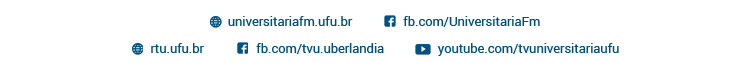 Número da proposta: Área:Data de Avaliação:(     ) Deferido(     ) IndeferidoNome do Projeto/EventoDados do ResponsávelDados do ResponsávelNome completo:Nome completo:Telefone fixo: Celular: E-mail:E-mail:Endereço residencial/comercial:Endereço residencial/comercial:Dados do Projeto/EventoDados do Projeto/EventoResumo e Justificativa:Mencione a importância, objetivos a serem alcançados,  justificativa, metodologia a ser aplicada e como serão executadas as etapas do projeto. Indique o público-alvo e os resultados esperados.Resumo e Justificativa:Mencione a importância, objetivos a serem alcançados,  justificativa, metodologia a ser aplicada e como serão executadas as etapas do projeto. Indique o público-alvo e os resultados esperados.Data de realização do evento: Local de realização do evento: Público estimado: Lei de incentivo: Formas de entrada no evento:Informe se o evento terá bilheteria (como será e quais os valores); se é por meio de donativos (alimentos, roupas, livros etc.) e para quem se destinam (nome da instituição, endereço e contato).Formas de entrada no evento:Informe se o evento terá bilheteria (como será e quais os valores); se é por meio de donativos (alimentos, roupas, livros etc.) e para quem se destinam (nome da instituição, endereço e contato).Parcerias envolvidas:Relacione as organizações, outros meio de comunicação e parceiras envolvidas no projeto e suas respectivas funções, especificando a forma de contribuição.Parcerias envolvidas:Relacione as organizações, outros meio de comunicação e parceiras envolvidas no projeto e suas respectivas funções, especificando a forma de contribuição.Outros recursos:Mencionar se existe outros recursos de apoio e/ou patrocínio ao projeto como empresa, ONGs, Estados, Municípios, dentre outros. Informar se o projeto já foi executado ou se será a primeira edição.Outros recursos:Mencionar se existe outros recursos de apoio e/ou patrocínio ao projeto como empresa, ONGs, Estados, Municípios, dentre outros. Informar se o projeto já foi executado ou se será a primeira edição.Equipe responsável:Descrever os mecanismos e recursos humanos mobilizados para o projeto, para gerenciar, implantar e acompanhar as atividades, qual a equipe responsável pela execução, apontando sua origem (interna e/ou externa), disponibilidade para o projeto e as atividades realizadas por esta equipe. (Quem são as pessoas envolvidas).Divulgação:Descrever qual o tipo de mídia a ser produzida para a divulgação  do projeto  e para quem os seus resultados serão divulgados.Parecer técnicoA ser preenchido pela equipe técnica de avaliação.